THE HALL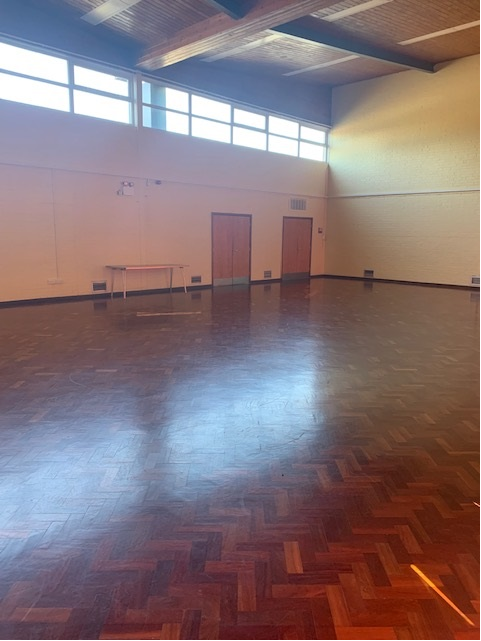 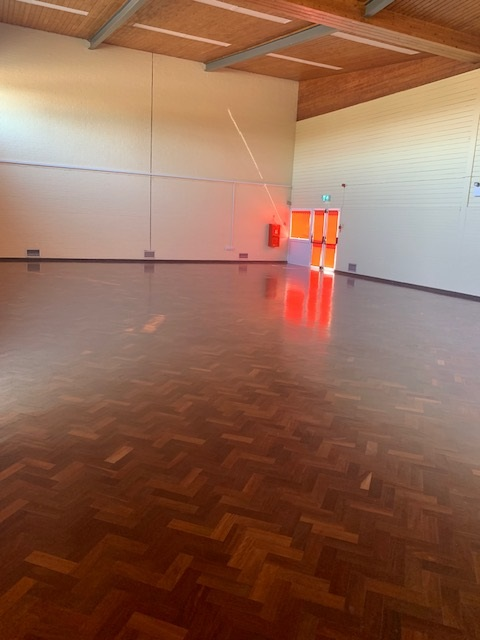 DIMENSIONS10m x 16m (160 sqm)FACILITIESVery large open space with two sets of fire doors that lead out onto the Recreation Ground and childrens play areaTables and chairs availableIdeal for large parties and events, sports and exercise classesThis room is available from £15 per hour for regular users.  A preferential rate is available for one off bookings for Great Cornard residents